IPSWICH AREA YOUTH WRESTLING TOURNAMENT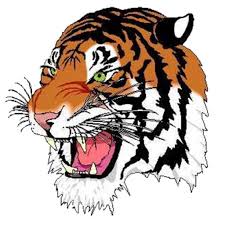 Sunday January 24th 2021Ipswich Public School GymnasiumCheck in: 10am – 11amWrestling to start about 12pm Due to COVID only the first 200 wrestlers to preregister will be allowed Must preregister by 10pm Friday Jan. 22nd 2021ONLY 1 ADULT ALLOWED PER WRESTLER (no other family/spectators allowed due to COVID)MASKS WILL BE REQUIREDPre-Registration ONLY on trackwrestling.com(search for tournament on trackwrestling.com to preregister)Pre-registration will not open until 10 days prior to tournament. If you Pre-register and can’t make it, you are asked to let us know 24 hours in advance.NO WALK INS- Brackets will be done on Saturday Format:4-man round robin where possible3- 1 ½ minute periodsBoys and girls bracketed together**wrestle the age you are that day**AAU cards NOT required Two gyms will be used to help with social distancingEntry fee: $10- wrestler 	$5- adult 	(REITERATED ONLY 1 ADULT ALLOWED PER WRESTLER NO OTHER SPECTATORS ALLOWED)Ipswich School and Ipswich Wrestling Booster Club will not be responsible for accidents.We reserve the right to put any wrestler on the scale. Will be following AAU rules.Contact: Dustin Geditz 605-519-4829 text or call